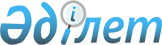 О внесении дополнений и изменения в постановление Правительства Республики Казахстан от 1 апреля 2004 года N 376Постановление Правительства Республики Казахстан от 23 июня 2004 года N 693      Правительство Республики Казахстан постановляет: 

      1. Внести в постановление Правительства Республики Казахстан от 1 апреля 2004 года N 376  "Об утверждении Перечня республиканских инвестиционных проектов для финансирования разработки и проведения экспертиз технико-экономических обоснований" следующие дополнения и изменение: 

      в Перечне республиканских инвестиционных проектов для финансирования разработки и проведения экспертиз технико-экономических обоснований за счет средств республиканской бюджетной программы 004 "Разработка и экспертиза технико-экономических обоснований республиканских инвестиционных проектов", утвержденном указанным постановлением: 

      дополнить разделом и строкой, порядковый номер 4, следующего содержания: 

      "Министерство здравоохранения Республики Казахстан 

      4 Строительство Республиканского научного центра 

        материнства и детства на 500 коек в городе Астане   54 000"; 

      в строке "Итого" цифры "110850" заменить цифрами "164850". 

      2. Настоящее постановление вступает в силу со дня подписания.       Премьер-Министр 

      Республики Казахстан 
					© 2012. РГП на ПХВ «Институт законодательства и правовой информации Республики Казахстан» Министерства юстиции Республики Казахстан
				